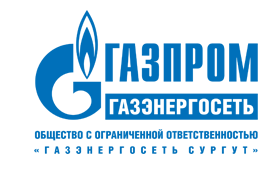 РЕЛИЗ05.03.2014п. Солнечный, Сургутский р-н, ХМАО-ЮграВыявлена компания–двойник  дочерней структуры ОАО «Газпром газэнергосеть»  в ХМАООбщество с ограниченной ответственностью «Газэнергосеть Сургут», входящее в группу компаний ОАО «Газпром газэнергосеть», предупреждает о выявлении в Ханты-Мансийском автономном округе – Югре юридического лица, использующего тождественное фирменное наименование.  Сообщаем, что ООО «Газэнергосеть Сургут» (ОГРН 1138602014286, ИНН 8602208610), зарегистрированное 19.11.2013 с юридическим адресом: 
г. Сургут, ул. Островского, д. 16, кв. 327,  не имеет  отношения к группе компаний                 ОАО «Газпром газэнергосеть».Обращаем внимание партнеров и клиентов,  что  единственным законным представителем интересов группы компаний ОАО «Газпром  газэнергосеть» в указанном регионе является Общество с ограниченной ответственностью «Газэнергосеть Сургут»  (ОГРН 1098617000591, ИНН 8617028064).В случае получения коммерческих предложений от компаний, названия которых созвучны с наименованиями ОАО «Газпром газэнергосеть» либо его дочерних обществ, просим информировать нас по адресу электронной почты info@surgut.gazpromlpg.ru или почтовому адресу: 628452, Тюменская область, Ханты-Мансийский автономный округ-Югра, Сургутский район, п. Солнечный, первая Солнечная промзона, строение 1.1. с предоставлением документов, подтверждающих факт запросов и обращений.СправкаОбщество с ограниченной ответственностью «Газэнергосеть Сургут» (ООО «ГЭС Сургут») - дочернее общество ОАО «Газпром Газэнергосеть», представляющее её интересы в Ханты-Мансийском автономном округе - Югре.Открытое акционерное общество «Газпром газэнергосеть» (ОАО «Газпром газэнергосеть»)- специализированный оператор ОАО «Газпром» по реализации нефтепродуктов, сжиженного углеводородного газа (СУГ), серы и гелия. «Газпром газэнергосеть» также реализует сырье для нефтехимических предприятий, продукты нефтехимии, пропеллент и другую продукцию. Компания управляет оптовыми и розничными активами по реализации СУГ и нефтепродуктов в 17 регионах РФ.ОБЩЕСТВО С ОГРАНИЧЕННОЙ ОТВЕТСТВЕННОСТЬЮ «ГАЗЭНЕРГОСЕТЬ СУРГУТ»628452, Тюменская область, Ханты-Мансийский автономный округ – Югра, Сургутский район, п. Солнечный, первая Солнечная промзона, строение 1.1.Контактный телефон: +7 (3462) 555-880 (доб. 1100)Е -mail: info@surgut.gazpromlpg.ru  Сайт: http://www.ges-surgut.ru